3. Vereinsübergreifendes BMX-Trainingscamp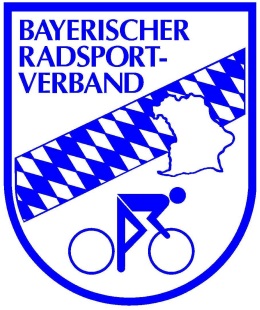 des Bayerischen Radsportverbandesmit dem BRV-Landestrainer Andreas EndleinAllgemeines: Das Trainingsangebot richtet sich an Lizenzfahrer/-innen der Altersklassen U11 bis Jugend 
der bayerischen Vereine in Ergänzung zum Vereinstraininges stehen 20 Trainingsplätze zur Verfügung die Trainingsplätze werden in der Reihenfolge der Anmeldungen vergebenVerbindliche Anmeldung für das dritte vereinsübergreifende Trainingscamp am 
Sonntag, 19.März 2017 in 
ErlangenName, Vorname------------------------------------------------------------------------------------------------------------------PLZ, Ort, Straße, Hausnummer------------------------------------------------------------------------------------------------------------------Telefon / Mobil 						E-Mail-------------------------------------------------------------		---------------------------------------Verein ------------------------------------------------------------------------------------------------------------------Geburtsdatum						Lizenzklasse:-------------------------------------------------------------		----------------------Ort, Datum 						Unterschrift Erziehungsberechtigte-------------------------------------------------------------		---------------------------------------------------------------Unterschriebene Anmeldung bitte bis 11. März 2017 per Fax an: 0911/5615957 oder eingescannt und unterschrieben per E-Mail an: trainingscamp-brv@gmx.deHaftungsausschluss: Ich erkläre mich damit einverstanden, dass die Trainer und die Verantwortlichen des BMX-Trainingscamp 2017 für Personen- und Sachschäden, die im Zusammenhang mit der Durchführung des Trainingscamp entstehen, keinerlei Haftung übernehmen.Allgemeine Informationen:Kosten pro Teilnehmer 15,-€, im Preis sind Mittagessen und Getränke enthalten.Die Anmeldung ist ab sofort möglich und verbindlich. Anmeldeschluss ist der 11. März 2017, maßgebend ist letztlich aber das Anmeldedatum (Achtung: Es stehen nur 20 Plätze zur Verfügung).Alle angemeldeten Fahrer(innen) erhalten bis spätestens 13. März 2017 schriftlich eine Bestätigung der Buchung, bzw. eine Absage bei Überschreitung der Teilnehmerzahl. Weitere Details z.B. über Gruppeneinteilung folgen dann ebenfalls! Nach Rückmeldung ist der Unkostenbeitrag umgehend auf das folgende Konto zu überweisen:

Christian Brauer
PSD-Bank-Nürnberg
BLZ 760 909 00 Kontonummer: 9769200601IBAN: DE77760909009769200601 - BIC: GENODEF1P17
Verwendungszweck: BRV- BMX-Trainingscamp <Name Sportler/in>
Hiernach ist die Anmeldung gültig. 
(Der Gesamtbetrag wird gesammelt und ohne Abzüge an den BRV. e.V. weitergeleitet)
Der Tagesplan sieht zwei Trainingseinheiten vor: 9.30 -12.30 Uhr Training// 12.30 bis 14.00 Uhr Mittag// 14-16.00 Uhr TrainingVideoanalyse wird im Techniktraining eingesetztVereinstrainer sind im Rahmen des Konzeptes „Train the Trainer“ zur Hospitanz herzlich eingeladen (Honorar- und Kostenfrei) und können sich auf und neben dem Track mit den Landestrainern austauschen. Wir planen hierzu 2 Plätze ein. Anmeldung formlos über trainingscamp-brv@gmx.de mit dem Betreff: Vereinstrainer. Auch hier entscheidet die Reihenfolge der Anmeldungen.Eltern können für einen Betrag von 4 € pro Person am Mittagsessen teilnehmen. Dies bitte in der Anmeldung/E-Mail vermerken und den Betrag mitüberweisen. 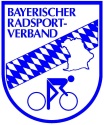 Veranstalter: 	Bayerischer Radsport-Verband e.V. 
im Bayerischen Landessportverband e.V. und Bund Deutscher Radfahrer e.V.
Fachbereich BMX
LFW Christian Brauer
Georg-Brauchle-Ring 93
80992 MünchenTrainer:		BRV-Landestrainer Andreas EndleinBMX-Tracks: 	RC50 Erlangen 		Spardorfer Straße		91052 Erlangen